St.Anne’s Degree College for Women 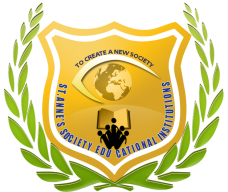 #23, Cambridge Rod, Halasuru, Bangalore-08SELF PERFORMANCE APPRAISAL Academic Year:General InformationAcademic QualificationsResearch ExperienceSeminars, Conferences, Symposia Workshops etc. attendedTeaching ExperienceTotal Teaching Experience (Years): Innovations/Contributions in TeachingExtension Work/Community Service Participation in Corporate Life:Please give a short account of your contribution to:Signature of the TeacherNameDate of BirthDesignationDepartmentDate of AppointmentArea of SpecializationAddress (Residential)Phone NumberE-mail AddressExam PassedBoard / UniversitySubjectYearDivision/GradeMerit etc. (%)Bachelor’s Degree (s)Master’s Degree (s)M.PhilPh.DK-SETSETNETOther Diploma /Certificates etc.Research StageTitle of work/ThesesName of the Seminar/Conference/ SymposiaWorkshop, etc.Name of the Sponsoring Institution / AgencyPlace & DateCourse LevelSubjects TaughtName of the InstitutionDurationUGPGDesign of CurriculumTeaching methodsLaboratory experimentsEvaluation methodsPreparation of resource materiala) College/University/Institutionb) Co-curricular Activitiesc) Enrichment of Campus Lifed) Students Welfare and Disciplinee) Membership/Participation in Bodies/Committees on Education and National Development